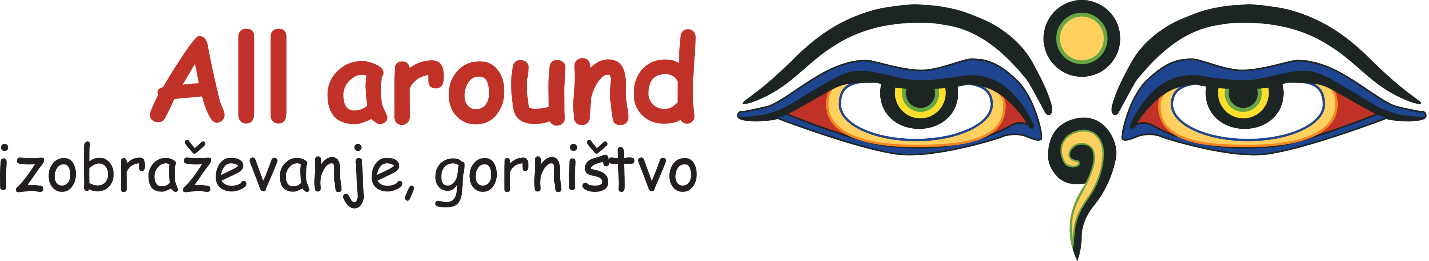 IZJAVA/PRIJAVA na treking/turo/seminar/delavnico…aktivnostTreking/tura/seminar (navedite konkreten cilj/aktivnost):* Ime in Priimek:*Naslov:*               Rojen:*                 v/na Št. zdrav. izkaz:* Št. pot. lista:*          velja od                        do Zavarovanje za reševanje z medicinsko asistenco:  št. zavarov. police:*                              izdana pri: Tel.:*                                                            Tel. svojci:  E-naslov:*            Potni list mora veljati VSAJ še pol leta po zaključenem trekingu!!!Vaša splošna kondicijska pripravljenost – slaba     dobra    zelo dobra    odlična      ne vemNavedite tri najzahtevnejše ture v zadnjem obdobju? *Kronične bolezni:* Značajske posebnosti:*Seznanjen sem  z vsebino aktivnosti in s predvideno traso/potjo in se s tem v celoti strinjam! Sam poskrbim za nujno in priporočeno opremo. Izjavljam, da bom na kraju samem v celoti poravnal tekoče stroške in morebitne stroške nastale zaradi moje malomarnosti!Na aktivnosti bom deloval korektno in v skupno dobro ter po svojih močeh in znanjih pomagal udeležencem, če bo to potrebno! Na aktivnost se odpravljam na lastno odgovornost in se zavežem, da bom v celoti upošteval vodnikove zahteve in navodila. Sem zavarovan za reševanje v tujini in po potrebi cepljen glede na priporočila Nacionalnega inštituta za javno zdravje. V skrajnem primeru lahko vodnik aktivnost  prekine, če se utemeljeno izkaže, da bi nadaljevanje lahko ogrozilo zdravje ali življenje.Izjava o fotografiranju in uporabi osebnih podatkov*Spodaj podpisani dovoljujem fotografiranje otroka pri aktivnostih Klemen Volontar s.p. in uporabo fotografij ali videa v elektronski ali tiskani obliki za promocijske aktivnosti na spletu, plakatih, letakih, … in socialnih omrežjih. DA               NE	(označi z X)S podpisom jamčim, da sem seznanjen z vsebino »Izjava/prijava« ter s »Splošna in posebna pravila«!Datum: Podpis: OPOMBA:Obvezna so vsa polja z *(Izjava/prijava po elektronski pošti pošljite na info@volontar.net) Splošna in posebna pravila poslovanjaTreking/tura/seminar/delavnice, … (v nadaljevanju aktivnost)Cena/plačilo:Cena posameznega dogodka (aktivnosti) je v naprej dogovorjena med vodnikom in gostom. V ceno delavnega dne vodnika (ture) je všteto organizacija, vodenje, prevoz do 50km (velja do 3 osebe) ter najem tehnične opreme (velja za stalne stranke).Gost na aktivnosti poravna stroške nočitve in prehrane vodnika.Treking:Plačilo se poravna glede na terminski dogovor med gostom in vodnikom.Akontacija po potrditvi letalskih kart ali drugega prevoza ni vračljiva.Odpoved udeležbe do 30 dni pred dnevom odhoda – akontacija ni vračljiva, razlika do polne cene vračljiva 95%.Odpoved udeležbe do 7 dni pred dnevom odhoda (brez razloga) – akontacija ni vračljiva, razlika do polne cene ni vračljiva.Odpoved udeležbe do 7 dni pred dnevom odhoda (bolezen/smrt) – akontacija ni vračljiva – razlika vračljiva 90%.Tura: Plačilo se v celoti poravna v naprej. Odpoved gosta brez razloga – plačilo ni vračljivo Odpoved gosta na dan odhoda – plačilo ni vračljivoOdpoved gosta zaradi bolezni/smrti – plačilo vračljivo 65%Odpoved vodnika brez razloga – plačilo vračljivo 100% Odpoved vodnika zaradi bolezni/smrti – plačilo vračljivo 90%Odpoved vodnika med turo (nezmožnost gosta/slabe razmere-vreme) – plačilo ni vračljivoPosebna pravila:Aktivnost se bo izvajala na lokaciji na podlagi dogovora med gostom in vodnikom. V primeru slabih vremenskih ali snežnih razmer bo zaradi varnosti aktivnost prestavljena na kasnejši termin oziroma drugo lokacijo. 
Pristojnosti za preložitev aktivnosti zaradi slabih vremenskih ali snežnih razmer ima izključno vodnik. Laična menja udeležencev se ne upoštevajo in niso razlog za odpoved aktivnosti. 
Na aktivnost se lahko prijavijo osebe starejše od 18 let.
Na aktivnost se lahko prijavijo osebe mlajše od 18 let v spremstvu staršev ali skrbnikov, če to zahteva vrsta aktivnosti oziroma so lahko tudi sami če zahtevnost aktivnosti ni taka da bi morali biti poleg starši ali skrbniki.
Aktivnost bo vodil za to usposobljen vodnik.
Oprema, ki jo mora imeti udeleženec, je oprema,  ki jo predlaga/svetuje vodnik in je  v pisni obliki posredovana prijavljenemu.
V primeru kakršnekoli nesreče dovoljujem, da vodnik poskrbi za primerno zdravstveno oskrbo.
Udeleženci morajo biti zdravstveno in nezgodno zavarovani.
Udeleženec mora biti zavarovan za primer reševanja z medicinsko asistenco v Sloveniji in tujini. Odgovornost:
S svojim podpisom na »Izjavi/prijavi« zase pri polni zavesti in odgovornosti ter brez prisile potrjujem sledeče:
Da sem poučen o aktivnostih na katere se podajam:ki so lahko fizično zelo naporne in jih izvajam na lastno željo,jih sam ne izvajam po vplivom alkohola, drog ali drugih psihosomatskih substanc,jih ne izvajam, ker sem na zdravljenju po hujših telesnih poškodbah (operacije kolena, vretenc, kolka, rame, srčni operaciji…) brez predhodne priporočila osebnega zdravnika,sem seznanjen z načinom izvajanja aktivnosti in jih bom izvajal po navodilih vodnika in po pravilih »dobre prakse«, ki sem jih prebral pred podpisom te izjave ali so mi bile povedane pred in med samo aktivnostjo.
Da zase ali za svoje varovance v primeru poškodb in njihovih posledic ne bom sam ali po tretjih osebah uveljavljal zahtevkov proti firmi Klemen Volontar s.p., proti posameznemu vodniku zaradi lastne malomarnosti in s tem povzročenih poškodb na sebi, mladoletnih ali tretjih osebah.
V primeru kakršnihkoli značajskih ali zdravstvenih posebnosti, morate to navesti v prijavnici, v nasprotnem smatramo, da ni zdravstvenih težav. 
V kolikor imate kronične bolezni, druge hujše oblike zdravstvenih težav, se glede vadbe predhodno posvetujte z zdravnikov in pred trekingom/turo o tem pisno, z dokazili, obvestite vodnika. Na aktivnost prinesite zdravniško potrdilo, kot dovoljenje za opravljane aktivnosti.Varstvo osebnih podatkov:Klemen Volontar s.p. izjavlja, da so zbiranje, hramba ali uporaba osebnih podatkov gosta/udeleženca namenjeni zgolj in izključno organizaciji, rezervacijam in izvedbi programa (aktivnosti). 